附录五：报销发票粘贴样板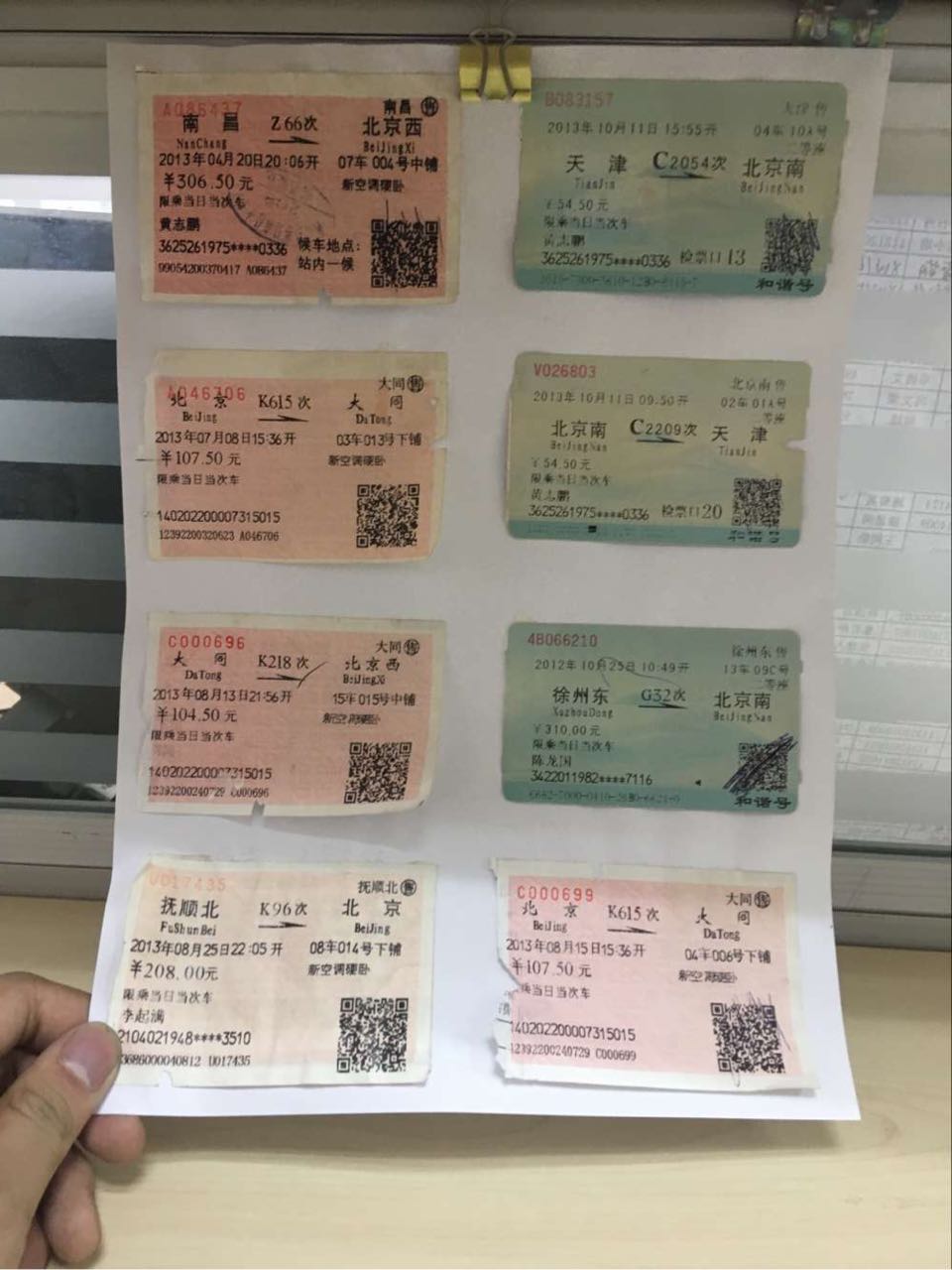 定额发票粘贴